GRADSKO VIJEĆE  				                                                         PrijedlogKLASA:URBROJ:Karlovac,Na temelju članka 78. stavka 1. točke 4. Zakona o komunalnom gospodarstvu („Narodne novine“ br. 68/18, 110/18 - Odluka USRH i 32/20) i članaka 34. i 97. Statuta Grada Karlovca („Glasnik Grada Karlovca“ br. 9/21 – potpuni tekst), Gradsko vijeće Grada Karlovca na _____ sjednici održanoj __________ 2022. god. donijelo jeODLUKUO IZMJENAMA ODLUKE O UVJETIMA ODOBRAVANJA OSLOBAĐANJA OD PLAĆANJA KOMUNALNOG DOPRINOSA U POJEDINAČNIM SLUČAJEVIMAČlanak 1.U Odluci o uvjetima odobravanja oslobađanja od plaćanja komunalnog doprinosa u pojedinačnim slučajevima („Glasnik Grada Karlovca“ br. 9/19), članak 2. mijenja se i glasi :„U pojedinačnim slučajevima, na pisani zahtjev obveznika komunalnog doprinosa, Gradonačelnik Grada Karlovca na iznose čija pojedinačna vrijednost ne prelazi 0,5 % iznosa prihoda bez primitaka ostvarenih u godini koja prethodi godini u kojoj se odlučuje o oslobađanju od plaćanja komunalnog doprinosa, a najviše do milijun kuna, a Gradsko vijeće na iznose preko milijun kuna utvrđene vrijednosti komunalnog doprinosa, mogu odobriti potpuno ili djelomično oslobađanje plaćanja komunalnog doprinosa u skladu s proračunskim mogućnostima za tekuću godinu i to u sljedećim slučajevima:Radi poticanja proširenja i otvaranja novih proizvodnih pogona na području Grada Karlovca obveznici komunalnog doprinosa koji grade ili ozakonjuju građevine namijenjene poljoprivrednoj proizvodnji i proizvodnim djelatnostima ostvaruju pravo na oslobađanje od plaćanja komunalnog doprinosa u svim zonama u visini 100 % obračunatog komunalnog doprinosa.U cilju smanjenja depopulacije na području Grada Karlovca te poticanja gradnje obveznici komunalnog doprinosa koji grade ili ozakonjuju obiteljske kuće ostvaruju pravo na oslobođenje od plaćanja komunalnog doprinosa u svim zonama u visini 10 % obračunatog iznosa komunalnog doprinosa.Obveznici koji grade nekretninu namijenjenu za stanovanje uz uvjet da im je to prva nekretnina kojom rješavaju vlastito stambeno pitanje ostvaruju pravo na oslobađanje od plaćanja komunalnog doprinosa u svim zonama u visini 100 % obračunatog iznosa komunalnog doprinosa za obujam do 420 m3, a ostatak će se obračunati po jediničnoj vrijednost komunalnog doprinosa za pripadajuću zonu po važećoj Odluci.Pravo na umanjenje komunalnog doprinosa iz stavka 1. točke 3. ovog članka može se ostvariti uz uvjet da obveznik i članovi njegova kućanstava nemaju u vlasništvu:-  nekretninu (kuću ili stan) koja zadovoljava njihove stambene potrebe,-  stan odnosno kuću za odmor.U smislu ove Odluke članovima kućanstva obveznika smatraju se sve osobe, bez obzira na srodstvo, koje zajedno stanuju na istoj adresi prebivališta u stambenome prostoru, zajedno privređuju i troše ostvarene prihode te zajedno koriste pokretnine i nekretnine za podmirenje osnovnih životnih potreba.Pod pojmom stan ili kuća koja zadovoljava stambene potrebe smatra se da je nekretnina u građevinskom smislu uvjetna za stanovanje te da ima površinu za svakog člana najmanje 10 m2, a 35 m2 za obveznika.“                                                             Članak 2.Briše se članak 3.Članak 3.Briše se članak 4.Članak 4.U članku 8. stavku 1., 6. i 7. brišu se riječ i broj“ i 3“.U članku 8. stavku 3. brišu se riječi i broj „i članka 3“. U članku 8. u stavku 5. i 6. zamjenjuje se iznos „15.000,00 EUR-a“ sa iznosom „ 20.000,00 EUR-a“.Članak 5.Postupci započeti po Odluci o uvjetima odobravanja oslobađanja od plaćanja komunalnog doprinosa u pojedinačnim slučajevima (Glasnik Grada Karlovca“ br. 09/19) dovršiti će se prema odredbama ove Odluke.Članak 6.Ova Odluka stupa na snagu osmog dana od objave u „Glasniku Grada Karlovca“.PREDSJEDNIK GRADSKOG VIJEĆAGRADA KARLOVCA                                                                                               Marin Svetić, dipl.ing. šumarstva 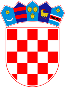 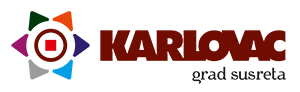 REPUBLIKA HRVATSKAKARLOVAČKA ŽUPANIJAREPUBLIKA HRVATSKAKARLOVAČKA ŽUPANIJA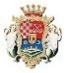 GRAD KARLOVAC